Answers belowRead the Story about Cormoran the Cornish GiantRead the Story about Cormoran the Cornish Giant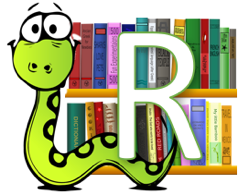 retrieval P3/4 What does Cormoran look like?  retrievalP 3/4 Why did Cormoran insist on using granite?     inference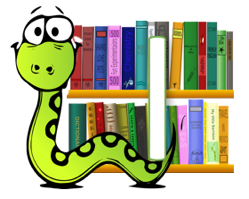 P 5/6 Does Cormelian think building the stronghold is a good idea?Remember to give reasons.vocabulary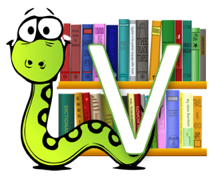 P 7/8 What does pesky mean?inferenceWhat word/s could you use to describe Jack’s actions?   explain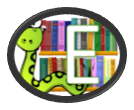 Why do you think the author chose a boy to defeat the giant?Can you think of any other stories you have read with a similar story line? Where an ordinary person defeats a giant/monster.Read the Story about Cormoran the Cornish GiantRead the Story about Cormoran the Cornish Giantretrieval P3/4 What does Cormoran look like?   Huge, bigger than trees with a bushy beard and small, mean-looking eyes.retrievalP 3/4 Why did Cormoran insist on using granite?    He wants the stronghold to be as strong as possible and green stone is too light.  inferenceP 5/6 Does Cormelian think building the stronghold is a good idea?No, she thinks it is a lot of work and not needed if only Cormoran could get on with his neighbours. vocabularyP 7/8 What does pesky mean?It means annoying, causing trouble inferenceWhat word/s could you use to describe Jack’s actions? You might say heroic, foolish, brave, reckless explainWhy do you think the author chose a boy to defeat the giant?Your opinion with a reason.A boy might be brave, foolhardy and not think of the consequences.Can you think of any other stories you have read with a similar story line? Where an ordinary person defeats a giant/monster.Any quest story, children being heroes, small defeating big.